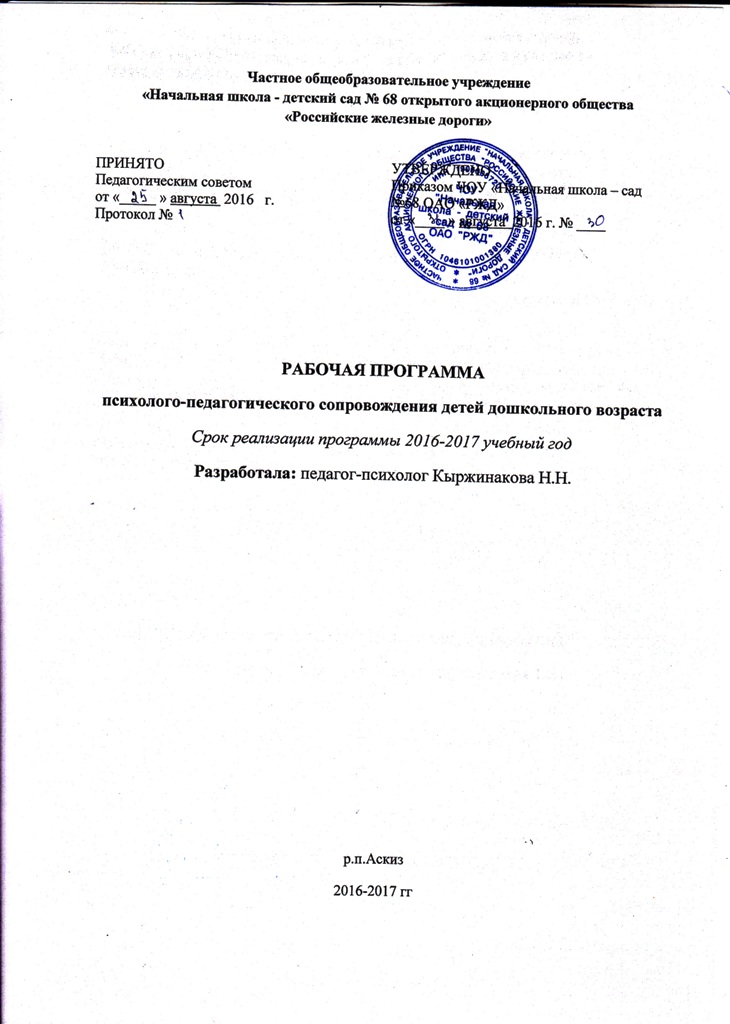 Содержание программы 1.Пояснительная записка……………………………………………………..22.Комплексно-тематическое планирование по образовательным        областям.…………………..................................................................................53.Психологическая диагностика индивидуального развития детей ……………………………………………………………………………..… ..144Психопрофилактика и психологическое просвещение………………... ...165.Психологическое консультирование……………………………………...166.Особенности организации развивающей предметно-пространственной среды ………………………………………………………………………….177.Список литературы…………………………………………………………18I. Пояснительная запискаРабочая программа педагога-психолога Частного общеобразовательного учреждения «Начальная школа- детский сад №68» открытого акционерного общества «Российские железные дороги» (далее – Программа) разработана в соответствии с федеральным государственным образовательным стандартом дошкольного образования   и  с учетом  примерной общеобразовательной программы  дошкольного образования «От рождения до школы», Н.Е. Вераксы, Т.С.Комаровой, М.А. Васильевой – М.: Мозаика-Синтез, 2015 год.Рабочая программа определяет содержание и структуру деятельности педагога-психолога по направлениям: психологическая диагностика, психопрофилактика и психологическое просвещение, развивающая работа и психологическая коррекция, психологическое консультирование. Содержание рабочей программы реализуется с учетом возрастных и индивидуальных особенностей дошкольников.Возрастные и индивидуальные особенности  воспитанников  образовательного учрежденияКомплектование групп дошкольного образовательного учреждения.  В детский сад принимаются дети от 1,5 года до 7-ми лет включительно. Контингент воспитанников формируется в соответствии с их возрастом и видом дошкольного образовательного учреждения. Количество групп в детском саду  определяется Учредителем  исходя  из их предельной наполняемости. В образовательном учреждении функционируют 6 групп, фактическая наполняемость в 2016-2017 учебном году- 124 дошкольника.1 группа раннего возраста (от 1 до 2 лет)1  группа раннего возраста (от 2 до 3 лет)1 младшая группа (от 3до 4 лет)1 средняя группа (от 4до 5 лет)1 старшая группа (от 5 до 6 лет)1 подготовительная к школе группа (от 6 до 7 лет)   Построение программы сопровождения для каждого возрастного периода ориентировано на удовлетворение ведущей потребности, свойственной конкретному периоду детства, и основано на развитии ведущего психического процесса или сферы психики:-	3-4 года — восприятие-	4-5 лет — восприятие, эмоциональная сфера-	5-6 лет — эмоциональная сфера, коммуникативная сфера-	6-7 лет — личностная сфера, волевая сфераЦель деятельности педагога-психолога: создание условий развития ребенка, открывающих возможности для его  личностного развития, развития инициативы и творческих способностей на основе сотрудничества с взрослыми и сверстниками и соответствующим возрасту видам деятельности; создание развивающей образовательной среды, которая представляет собой систему условий социализации и индивидуализации детей.Программы развивающейся направленностиФормы работы педагога-психологаГрупповые и подгрупповые:Образовательная деятельность проводится в игровой форме. Каждое мероприятие состоит из нескольких частей и занимает не более 25-30 минут, что полностью соответствует возрастным, психологическим и физическим возможностям старшего дошкольника. Желательно, чтобы подгруппа состояла не более чем из восьми детей старшего возраста.               2)  Индивидуальная работа.Включает в себя исходную (в начале года) и контрольную (в конце года) диагностику познавательных процессов; эмоциональной, личностной и волевой сферы. Ее результаты могут быть использованы в индивидуальном подходе к ребенку на занятиях, в составлении развивающей программы и в консультировании родителей и педагогов.Направление «Развивающая работа и психологическая коррекция»Целью данного направления является организация развивающей и коррекционной работы с детьми, через использование методик и технологий развивающей и коррекционной работы. Предмет деятельности по данному направлению является не исправление недостатков у воспитанников, а выработка у них способов саморегуляции в разнообразных образовательных ситуациях, которые помогут им стать успешными, достигнуть требуемого уровня освоения образовательной программы, и как следствие, приведут к позитивным изменениям в сфере имеющихся трудностей развития.Выбор формы, технологии и содержания работы по данному направлению, определение адресной группы воспитанников является результатом психологической диагностики.Развивающая работа реализуется по следующим направлениям:- развитие эмоциональной сферы;- развитие коммуникативных умений;- развитие волевой сферы;- развитие интеллектуальной сферы;- формирование позитивной мотивации к обучению;- развитие познавательных и психических процессов.Данная работа реализуется через использование комплексной программы «Цветик-семицветик» под ред. Н.Ю. Куражевой. Совместная деятельность проводится один раз в неделю, продолжительность соответствует возрасту.II. Примерное календарно-тематическое планирование по программе «Цветик-семицветик» от  3  до  4  летПримерное календарно-тематическое планирование по программе «Цветик-семицветик» для от  4  до  5  летПримерное календарно-тематическое планирование по программе «Цветик-семицветик» для детей 5- 6летПримерное календарно-тематическое планирование по программе «Цветик-семицветик» для детей  от 6 до 7 летКоррекционно-развивающее направление работы включает широкое использование разнообразных методик и технологий:Сказкотерапия (групповое сочинение сказок, разыгрывание придуманного сюжета)Игровая терапия (игровые упражнения, ролевые игры)Продуктивная деятельность ПсихогимнастикаДыхательная гимнастика (нормализует процессы возбуждения и торможения)Зрительная гимнастикаКинезиологические упражнения (способствуют межполушарному взаимодействию)Проблемные ситуацииТворческие заданияПсихологические этюдыРелаксационные упражнения и др.III Психологическая диагностика индивидуального развития детейПсихолого-педагогическая диагностика понимается как оценка развития и его динамики у детей дошкольного возраста. Участие ребенка в психолого-педагогической диагностике допускается только с согласия его родителей (законных представителей).Для диагностики младшего дошкольного возраста используется методика Е.Стребелевой «Психолого - педагогическая диагностика познавательного развития детей раннего возраста», для диагностики среднего и старшего дошкольного возраста используется «Практический материал для проведения психолого –педагогического обследования детей» Е.Д.Забрамная, О.В.Боровик, в подготовительной группе  диагностика проводится по программе «Амалтея» версия 2.0. «Диагностика готовности к школьному обучению и адаптация первоклассников» Цель диагностической деятельности: получение полных информационных данных об индивидуальных особенностях психического развития детей.Направление «Психологическая диагностика» включает разделы:Оценка развития детей, динамики, измерение личностных образовательных результатов.       Цель: изучение процесса достижения воспитанниками личностных образовательных результатов.Психодиагностическая работа по проблемам психического развития детей.Цель: выявление проблем в развитии, факторов риска для психологического здоровья.Диагностика психологической готовности к обучению в школе.  Цель: выявление сформированности компонентов психологической готовности к обучению в школе.Психодиагностическая работа по изучению личностных качеств и профессиональных компетенций у педагогов «Начальная –школа детский сад».Цель: выявление уровня сформированности личностных качеств и профессиональных компетенций педагогов. Профессиональная компетентность педагога-психолога при проведении диагностики в ДОУ может распространяться на следующие параметры диагностирования дошкольников. Младший возраст (3-4 года): • понимание речи; • активная речь; • сенсорное развитие; • игра; • развитие пространственных представлений; • рисование (желание рисовать, наличие замысла, умение держать карандаш и т. д.); • поведение (взаимоотношения со взрослыми и сверстниками).Средний возраст (4-5 лет): • слуховое восприятие (различение неречевых шумов); • зрительное восприятие (узнавание черно-белых изображений); • пространственные представления (конструирование, употребление простых предлогов); • мелкая моторика; • связная речь (умение выразить свою мысль); • развитие мышления; • анализ продуктивной деятельности — рисунок, лепка, аппликация, словотворчество и т. д.; • игра — уровень игры, преобладающий вид общения; • социальные навыки — общение со взрослыми и сверстниками.Старший возраст (5-6 лет): • слуховое внимание; • зрительно-пространственный гнозис- познание предметов, явлений, их значения и смысла ;•зрительно-пространственныйпраксис - способность выполнять последовательные комплексы движений и совершать целенаправленные действия по выработанному плану; • общая моторика, ловкость, выносливость, разноименные движения; • развитие графической деятельности; • латеральные предпочтения; • мыслительная деятельность; • игровая деятельность; • анализ продуктов деятельности; • коммуникативные навыки. Подготовительная к школе группа (6-7 лет): • зрительно-моторная координация; • ритмическое чувство; • переключение движений; • рядограммы (последовательность времен года, дней недели); • звуковой анализ слов; • умение определять состав числа; • выделение 4-го лишнего, простые аналогии; • составление сюжетного рассказа по серии картин; • понимание логико-грамматических конструкций; • установление причинно-следственных связей; • ориентировка на листе бумаги. Данные о результатах диагностики позволяют выявить индивидуальные особенности развития и оценить эффективность образовательной программы и организацию образовательного процесса в целом.IV Направление «Психопрофилактика и психологическое просвещение»Цель психопрофилактики состоит в том, чтобы обеспечить раскрытие возможностей возраста, снизить влияние рисков на развитие ребенка, его индивидуальности (склонности, интересов, предпочтений), предупредить нарушения в становлении личности и интеллектуальной сферы, через создание благоприятных психологических условий в образовательном учреждении. Пути достижения данной цели включают продуктивное взаимодействие с воспитателями и родителями, направленное на содействие им в построении психологически безопасной образовательной среды:- построение развивающего образования направленного на «зону ближайшего развития» каждого воспитанника и учитывающего его психолого-возрастные и индивидуальные особенности;- создание психологических условий, обеспечивающих эмоциональное благополучие каждого ребенка посредством создания позитивного психологического и морально-нравственного климата в группе, обеспечение условий для позитивного, доброжелательного отношения между детьми.Реализация задач данного направления деятельности предполагает максимальный учет данных диагностики.             V Направление «психологическое консультирование»В условиях ДОО осуществляется консультирование по вопросам психологического развития ребенка. Задачи психологического консультирования родителей и воспитателей решаются с позиции потребностей и возможностей возрастного развития ребенка, а так же вариантов развития.Направление включает следующие разделы:- консультирование по проблемам трудностей в обучении и воспитании- консультирование по проблемам детско-родительских отношений- консультирование по проблемам межличностного взаимодействия- консультирование по проблемам адаптации детей- консультация по вопросам раннего развития детей- консультирование по проблемам психологической готовности к школьному обучениюVII Особенности организации развивающей предметно-пространственной среды педагога-психологаИндивидуальное консультирование родителей и педагоговПроведение индивидуальных видов работ с дошкольниками (диагностика, развивающая работа)Реализация организационно-планирующей функцииРабочая зона педагога-психологаБиблиотека специальной литературы и практических пособийМатериалы консультаций, семинаров, практикумов, школа педагогического мастерства.Развивающая зона Игрушки, игровые пособия, атрибуты для коррекционно-развивающей работыРабочий стол для проведения занятийГоловоломки, мозаики, настольно-печатные игрыРазвивающие игрыРаздаточные и демонстративные материалыИнформационный уголок для родителей и педагогов (в приемных групп).Кабинет соответствуют требованиям СанПиН, охраны труда, пожарной безопасности,  соответствуют Правилам охраны жизни и здоровья воспитанников.Список литературы1. Алябьева Е.А. Психогимнастика в детском саду. 2. Алябьева Е.А. Развитие воображения и речи у детей 4-7 лет2. Аралова М.А. Справочник психолога ДОУ. 3. Веракса А.Н., М.Ф. Гуторова Практический психолог в детском саду4. Венгер А.Л. и др. Готовность детей к школе – диагностика психического развития и коррекция его неблагоприятных вариантов. 5. Венгер А.Л Психологические рисуночные тесты6. Е.В. Доценко Психодиагностика детей в дошкольном учреждении7. Забрамная С. От диагностики к развитию. 8. Куражева Н.Ю. и др. Программа психолого-педагогических занятий для дошкольников «Цветик - семицветик» (3-4года, 4-5 лет, 5-6 лет)9. Марцинковская Т. Диагностика психического развития детей. 10. Микляева Н.В., Микляева Ю.В. Работа педагога-психолога в ДОУ11. Немов Р. Психология. Основы психологического консультирования.12. Обухова Л.Ф. Возрастная психология13. Ратанова Т.А. Диагностика умственных способностей детей14. Рогов Е. Настольная книга практического психолога в образовании. 15. Семаго Н .Я., Семаго М.М. Теория и практика оценки психического развития ребенка16. Урунтаева Г.А., Афонькина Ю.А. Практикум по детской психологииНаправленностьНазваниеМладшая группаСредняя группаСтаршая группаПодготовительная группаПрограмма сопровождение психологического развития Программа сопровождения психологического развития «Цветик - семицветик» Н.Ю. Куражовой++++Развитие эмоционального мира дошкольников«Давай познакомимся!»  (4-6 лет) И.А.Пазухина+++ВозрастКоличество детей в группеДлительностьмероприятийКоличество мероприятий в неделю3-4 года5-6 человек20 минут14-5 лет6-7 человек20 минут15-6 лет7-8 человек25 минут16-7 лет7-8 человек30 минут1МесяцТемаЦели СентябрьДиагностика на начало года. 1. Знакомство2. Давайте дружить3. Правила поведения на занятиях     4. Я и моя группаПознакомить детей друг с другомСоздать благоприятную атмосферу на занятииСплотить группуСформировать положительное отношение к содержанию занятияРазвитие коммуникативных навыков, необходимых для общенияРазвитие навыков культурного общенияРазвитие произвольности (умения слушать инструкцию взрослого, соблюдать правила игры)Включить детей в ситуации взаимодействия для решения проблемных практических задачСоздать условия для активного восприятия детьми эмоционально насыщенного материалаОктябрь 5. Радость 6. Грусть 7. Гнев 8. Словарик эмоцийПривлечение внимания детей к эмоциональному миру человекаЗнакомство с эмоцией «радость»Знакомство с эмоцией «грусть»Знакомство с эмоцией «гнев»Тренировка и закрепление мимических навыковОбучение распознаванию и выражению эмоций: радость, грусть, гневНоябрь 9. Осенний праздник 10. Восприятие цвета. Обобщение: овощи, фрукты 11. Восприятие формы12. Восприятие величины (большой - маленький)Развитие восприятия цветаРазвитие умения различать цвета (красный, синий, желтый, зеленый)Развитие навыка цветового соотнесенияРазвитие мыслительной операции «обобщение» (фрукты, овощи)Развитие восприятия формы: круг, квадрат, треугольникРазвитие умения различать геометрические фигуры по цвету, размеру и формеРазвитие восприятия величины (большой - маленький)Развитие мыслительной операции «сравнение»Декабрь 13. Здравствуй, Зима 14. Диагностика-1 15. Диагностика-2      16. Новогодний праздникРазвитие познавательных психических процессовОбобщение пройденного материалаПодготовка к промежуточной диагностикеДиагностика зрительной памятиДиагностика эмоциональной сферыДиагностика слуховой памятиДиагностика внимания (слуховая инструкция)Диагностика мышления (обобщение, исключение)Диагностика восприятияДиагностика коммуникативной сферыЯнварь 17. Восприятие величины (широкий - узкий)18. Восприятие величины (длинный – короткий) 19. Сказка «Сбежавшие игрушки». Обобщение: игрушкиРазвитие восприятия длины (длинный – короткий)Развитие умения соотносить предметы по длинеРазвитие восприятие ширины (широкий – узкий)Развитие умения соотносить предметы по ширинеРазвитие навыков общенияВоспитание бережного отношения к своим вещам, игрушкамРазвитие познавательных психических процессовФевраль 20. Сказка «Теремок». Обобщение: животные 21. К. И. Чуковский «Федорино горе». Обобщение: посуда 22.Л.Ф.Воронкова «Маша-растеряша». Обобщение: одежда, обувь 23. Мальчики-одуванчикиРазвитие навыков общенияРазвитие познавательных психических процессовРазвитие коммуникативной и эмоциональной сфер детейВоспитание бережного отношения к своим вещамРазвитие умения различать индивидуальные особенности человека (пол, внешность, лицо, походка)Развитие невербального и вербального общенияРазвитие навыков самоконтроляМарт24. Девочки-припевочки25. Сказка «Три медведя». Обобщение: мебель 26. Сказка «Репка». Дружба, взаимопомощь27. Страна ВообразилияРазвитие умения различать индивидуальные особенности человека (пол, внешность, лицо, походка)Развитие невербального и вербального общенияРазвитие чувства потребности радовать своих близких добрыми делами и заботливым отношением к нимРазвитие эмпатииРазвитие познавательных психических процессовСпособствовать нравственному развитию детей путем формирование у них представлений о дружбе и взаимопомощиСоздание нравственных основ личности ребенкаРазвитие фантазии и воображенияФормирование интереса к творческим играмАпрель28. День смеха 29. Здравствуй, Весна. Обобщение: насекомые 30. Итоговая диагностика-1 31. Итоговая диагностика-2Развитие познавательных психических процессовРазвитие воображенияРазвитие интереса детей к окружающему мируРазвитие творческого мышленияПодготовка к итоговой диагностикеМай Итоговая диагностика-2Диагностика коммуникативной сферы детейДиагностика мышления (анализ, исключение, классификация)Диагностика внимания (устойчивость, распределение, слуховое внимание, концентрация)Диагностика зрительной памятиМесяцТема ЦелиСентябрьДиагностика на начало года.1. Знакомство2. Давайте дружить3. Волшебные слова4. Правила поведения на занятияхЗнакомство детей друг с другомСоздание благоприятной атмосферы на занятииСплочение группыФормирование положительного отношения к содержанию занятияРазвитие навыков культурного общенияСоздание условий для активного восприятия детьми эмоционально насыщенного материалаРазвитие коммуникативных навыков, необходимых для общенияРазвитие произвольности (умение слушать инструкцию взрослого, соблюдать правила игры)Октябрь5. Радость, грусть(6,7,8)6. Гнев7. Удивление8. Испуг (ознакомление)Развитие коммуникативных навыков, умения работать в группеРазвитие наблюдательностиПреодоление тактильных барьеровПривлечение внимания детей к эмоциональному миру человекаОбучение выражению радости, грусти и их распознаваниюЗнакомство с эмоциями: радость, грусть, гнев, удивление, испуг, страхОбучение распознаванию и выражению эмоций: радость, грусть, гнев, удивление, испуг, страхНоябрь9. Спокойствие10. Словарик эмоций11. Восприятие сенсорных эталонов предметов (цвет, форма, величина)Развитие коммуникативных навыковПреодоление тактильных барьеровПривлечение внимания детей к эмоциональному миру человекаОбучение распознаванию и выражению эмоций: радость, грусть, гнев, удивление, испугРазвитие восприятия сенсорных признаков предметовРазвитие мыслительных процессовДекабрь12. Восприятие свойств предметов (тяжелый-легкий, прозрачный-непрозрачный, сухой-мокрый, горячий-холодный)13. Диагностика14. ДиагностикаРазвитие восприятия свойств предметовРазвитие воображенияРазвитие логического мышления (анализ, сравнение, исключение)Развитие зрительного и слухового вниманияДиагностика и развитие коммуникативных навыковДиагностика зрительной памятиДиагностика мышления (мыслительная операция анализ, исключение, обобщение)Диагностика внимания (концентрация, распределение)Диагностика слуховой памятиДиагностика воображенияЯнварь15. Мои помощники глазки16. Мои помощники ушки17. Мой помощник носикСовершенствование восприятияОсвоение и закрепление навыков исследования предметов с помощью соответствующих органов чувствТренировка зрительных ощущенийРазвитие зрительного вниманияРазвитие зрительной памятиРазвитие творческой активностиТренировка обонянияФевраль18. Мой помощник ротик19.Мои помощники ручки20. Мои помощники ножки21. Из чего же сделаны наши мальчишки?Совершенствование восприятияЗакрепление навыков исследования предметов с помощью соответствующих органов чувствТренировка слуховых ощущенийТренировка тактильных ощущенийРазвитие слухового вниманияРазвитие слуховой памятиРазвитие двигательной активностиРазвитие творческой активностиРазвитие самоконтроляФормирование позитивной мотивации общенияЗакрепление знаний об особенностях поведения мальчиковМарт22. Из чего же сделаны наши девчонки?23. Страна Вообразилия24. Прогулка по городу. Обобщения.25. Здравствуй, Весна!Развитие коммуникативных навыковРазвитие невербального и вербального общения, умения слушатьЗакрепление знаний об особенностях поведения девочекФормирование доброжелательного отношения к маме, бабушке, сестре, тетеРазвитие воображенияРазвитие восприятия, внимания, памяти, наглядно-образного мышленияРазвитие мелкой и общей моторикиРазвитие самосознанияРазвитие мыслительной операции обобщение, классификация, рассуждениеРазвитие коммуникативной, эмоциональной сферыРазвитие воображенияРазвитие познавательных психических процессов на основе знаний детей о весенних явлениях в природеРазвитие умения выразительно передавать разнообразие весенней природы в пластике движений, словАпрель26. День смеха27. В гостях у сказки28. Итоговая диагностика29. Итоговая диагностикаРазвитие воображенияРазвитие творческого мышленияРазвитие воображения, памяти, пантомимической и речевой выразительностиЗакрепление знания содержания сказокРазвитие творческого мышленияПодготовка к итоговой диагностикеМайИтоговая диагностикаДиагностика зрительной памятиДиагностика мышления: анализ, исключение, обобщение, классификация, зрительный синтез, установление причинно-следственных связейДиагностика слуховой памятиДиагностика внимания: слуховая инструкция, концентрация, переключениеДиагностика и развитие коммуникативных навыковМесяцТема Цели СентябрьДиагностика на начало года.1. Знакомство2. Наша группа. Что мы умеем3. Правила поведения на занятиях4. Страна «ПСИХОЛОГИЯ»Познакомить детей друг с другом;Развитие невербального и вербального общения;Снятие телесного и эмоционального напряжения;Формирование отношения доверия, умения сотрудничать;Развитие внимания, памяти, мышления, воображения;Развитие навыка самосознанияРазвитие мелкой и общей моторики.Октябрь5.Радость, грусть6. Гнев7. Удивление8. ИспугОбучение различению эмоций радости, грусти, гнева, удивления, испуга, страха по их внешнему проявлению и выражению через мимику, пантомимику, интонацию;Формирование навыков адекватного эмоционального реагирования на совершенное действие или поступок;Обучение умению выражать эмоции в рисункахРазвитие умения справляться с чувством испуга, страха.Ноябрь9. Спокойствие10. Словарик эмоций11. Праздник Осени12.Страна ВообразилияОбучение различению эмоции спокойствия по его внешнему проявлению и выражению через мимику, пантомимику, интонацию;Закрепление и обобщение знаний о чувствах радости, грусти, гнева, удивления, испуга, страха, спокойствия;Обогащение и активизация словаря детей за счет слов, обозначающих различные эмоции, чувства, настроение, их оттенки;Развитие фантазии и воображения детей при сравнительном восприятии музыкальных и поэтических произведений.Декабрь13. В гостях у сказки14. Диагностика15. Диагностика16. Новогодний праздникРазвитие воображения, памяти, пантомимической и речевой выразительности;Закрепление знания содержания сказок;Развитие творческого мышления;Развитие и диагностика слуховой и зрительной памяти;Диагностика мыслительных операций «анализ» и «сравнение», распределения внимания;Диагностика состояния мыслительной операции «исключение», «зрительный синтез».Январь17. Этикет. Внешний вид18. Этикет. Правила поведения в общественных местах19. Столовый этикетЗнакомство детей с правилами личной гигиены, этикетом в общественных местах, столовым этикетом;Формирование представления о внешнем виде культурного и опрятного человека;Развитие логических операций посредством речевого общения: обобщение, умозаключение, аналогия, исключение, обобщение;Воспитание у детей нравственных качествФевраль20.Подарочный этикет21.Гостевой этикет22. Волшебные средства понимания23. Защитники отечестваЗнакомство детей с подарочным и гостевым этикетом;Развитие слухового и зрительного внимания, памяти, логического мышления, воображения, тонкой и общей моторики;Развитие нравственных качеств;Развитие навыков самосознания и саморегуляции.Воспитание любви и уважения к отцу, дедушке, дяде;Знакомство с мужскими профессиями;Март24. Мамины помощники25. Я и моя семья26. Я и мои друзья27. Я и мое имяВоспитание любви и уважения к семье, маме, бабушке, тете;Знакомство с женскими профессиями;Сформировать представления о семье, обязанностях членов семьи, доброжелательном отношении к окружающим людям;Раскрыть значимость моральной поддержки друзей;Идентификация ребенка со своим именем.Апрель28. Страна «Я». Черты характера (добрый-злой, ленивый-трудолюбивый, щедрый-жадный и т.д.)29. Я особенный30. Итоговая диагностика-131. Итоговая диагностика-2Развитие представления о себе, качествах своего характера;Развитие самосознания;Учить детей понимать себя, свои желания, чувства, положительные качества;Формирование отношения доверия, умения сотрудничать;Подготовка к итоговой диагностикеМайИтоговая диагностикаДиагностика коммуникативной и эмоциональной, познавательной сферыМесяцТемыЦелиСентябрь-Предварительная диагностика готовности к школе1. Создание лесной школы2.Букет для учителя3. Смешные страхи4. Игры в школеЗнакомство детей друг с другомСнятие телесного и эмоционального напряженияСоздание эмоционально положительного климата в группеРазвитие навыков вербального и невербального общенияРазвитие коммуникативной и эмоциональной сферы детейОбучение различению эмоционального состояния по его внешнему проявлению и выражению через мимику, пантомимику, интонациюРазвитие внимания, памяти, воображения, мышленияРазвитие мелкой мускулатуры рукиРазвитие произвольности психических процессов (умение слушать инструкцию взрослого, соблюдать правила игры)Развитие умения выступать публичноОктябрь5. Школьные правила6. Собирание портфеля7. Белочкин сон8. Госпожа АккуратностьРазвитие навыков культурного общенияОбучение различению эмоционального состояния по его внешнему проявлению и выражению через мимику, пантомимику, интонациюРазвитие зрительного и слухового внимания, логического мышления, зрительной и слуховой памятиРазвитие произвольности психических процессовРазвитие мелкой мускулатуры рукиРазвитие умения выступать публично, умения высказывать свое мнениеРазвитие коммуникативной и эмоциональной сферыРазвитие волевой сферыНоябрь9. Жадность10. Волшебное яблоко (воровство)11. Подарки в день рождения12. Домашнее заданиеРазвитие коммуникативной и эмоциональной сферыРазвитие волевой сферыРазвитие памяти, внимания, логического мышления, воображенияРазвитие мелкой мускулатуры рукиРазвитие навыков общения, выступать публично и высказывать свое мнениеРазвитие произвольности психических процессовРазвитие речиДекабрь13. Школьные оценки14. Ленивец15. Списывание16. ПодсказкаРазвитие навыков общенияРазвитие логического мышления, внимания, памяти, воображенияРаспределение вниманияРазвитие произвольности психических процессовРазвитие мелкой мускулатуры рукиРазвитие ориентации в пространствеРазвитие коммуникативной и эмоциональной сферыЯнварь17. Обманный отдых18. Бабушкин помощник19. ПрививкаРазвитие коммуникативной и эмоциональной сферыРазвитие логического мышления, внимания, памяти, воображенияРазвитие мелкой мускулатуры рукиРазвитие произвольности психических процессовФевраль20. Больной друг21. Ябеда22. Шапка-невидимка (демонстративное поведение)23. Задача для Лисенка (ложь)Развитие коммуникативной и эмоциональной сферыРазвитие эмпатииРазвитие логического мышления, внимания, памяти, воображенияРазвитие мелкой мускулатуры рукиРазвитие произвольности психических процессовРазвитие навыков невербального и вербального общенияМарт24. Спорщик25. Обида26.Хвосты (межгрупповые конфликты)27. ДракиРазвитие навыков невербального и вербального общения, навыков культурного общенияРазвитие произвольности психических процессовРазвитие коммуникативной и эмоциональной сферыРазвитие быстроты реакцииРазвитие логического мышления, внимания, памяти, воображенияРазвитие мелкой мускулатуры рукиАпрель28. Грубые слова29. Дружная страна (межполовые конфликты)30. В гостях у сказки31. До свидания, лесная школаРазвитие навыков невербального и вербального общения, навыков культурного общенияРазвитие коммуникативной и эмоциональной сферыРазвитие логического мышления, внимания, памяти, воображенияРазвитие мелкой мускулатуры рукиРазвитие произвольности психических процессовПодготовка к итоговой диагностикеМайИтоговая диагностикаИтоговая диагностика готовности к школе.